Agency overviewBotanic Gardens & Centennial Parklands (‘BGCP’) is the operating name used following the operational integration of the Royal Botanic Gardens and Domain Trust and the Centennial Park and Moore Park Trust.The Royal Botanic Gardens and Domain Trust is responsible for the management and stewardship of the Royal Botanic Garden Sydney, the Domain, the Australian Botanic Garden, Mount Annan and the Blue Mountains Botanic Garden, Mount Tomah.The Centennial Park and Moore Park Trust is responsible for the long-term strategic planning of the Parklands, as well as the operational day-to-day management of the three parks - Centennial Park, Moore Park and Queens Park.BGCP aims to minimise our environmental footprint through pollution prevention practices, and be a role model for others to follow.  All staff, volunteers, consultants and contractors are required to adhere to our Environmental Policy, Environmental Management System, and comply with relevant environmental legislation, government regulations, policies and agreements.Primary purpose of the roleThe Australian PlantBank, located at the Australian Botanic Garden, Mount Annan, is the preeminent integrated conservation facility in the region. PlantBank supports an active research program into plant conservation and horticulture, and also offers visitors the experience of interacting with plant science. At the core of PlantBank is a nationally significant native seed collection, which supports the scientific work and horticultural development at BGCP sites. The Seedbank Assistant supports both seed collection development and curation, through participation in the state-wide seed collection program, including collection documentation, photography, seed processing/cleaning and germination testing. Key accountabilitiesCollect seeds in a diverse range of natural environments under the direction of Seedbank staff and in accordance with work standard operating procedures for inclusion into the PlantBank seed collection. Identify seed material and plant specimens in collaboration with the Seedbank Officer, including preparation of herbarium specimens, collection photography and accurate data entry to support development of the PlantBank seed collection.  Assist with processing seed material for storage, research, ecological restoration and germination experiments in accordance with the seedbank protocols, and ensuring collections are appropriately handled and stored to prevent damage and deterioration within approved guidelines.Assist with germination testing of the seedbank collection, including recording of data consistent with international standards for germplasm collections, to support the curation and management of the PlantBank seed collection. Assist with field trip planning including obtaining plant locality information, landowner contacts, maps and seed collecting equipment to ensure trips are efficient and effective.Contribute to ongoing maintenance and management of Seedbank facilities and field vehicles including, maintenance of a clean and pest-free working environment and implement pest management protocols to ensure the integrity and standard of all specimens and materials is maintained.Assist with the preparation of technical reports, presentations, and content for BGCP website and social media to promote the work of PlantBank. Key challengesParticipating in the state-wide seed collecting program, including field work under difficult conditions in remote locations.Managing a highly seasonal workload, and support the work of the Seedbank Officer and Seedbank Curator in collection development and management.Maintaining high level working knowledge of NSW flora, including taxonomic changes to ensure accurate field identification of plants.Key relationshipsRole dimensionsDecision makingThe Seedbank Assistant operates with some level of autonomy within the context of their agreed work plan and makes decisions within the limits of delegated authority.  This role is accountable for the delivery of assigned work and is directed by its supervisor/manager on work priorities, complex issues and all matters requiring a higher authority to determine and resolve issues.Reporting lineThis role reports to the Manager, Seedbank & Restoration ResearchDirect reportsNilBudget/ExpenditureNilEssential requirementsA degree in science or horticultural/scientific TAFE qualifications relevant to the role.Field botanical skills and knowledge of Australian flora, including collecting and processing seeds.Current Australian Drivers licence, with ability to drive manual vehicles and willingness to undertake remote fieldwork trips for extended periods of time.Capabilities for the roleThe NSW Public Sector Capability Framework applies to all NSW public sector employees. The Capability Framework is available at www.psc.nsw.gov.au/capabilityframeworkCapability summaryBelow is the full list of capabilities and the level required for this role. The capabilities in bold are the focus capabilities for this role. Refer to the next section for further information about the focus capabilities.Focus capabilitiesThe focus capabilities for the role are the capabilities in which occupants must demonstrate immediate competence. The behavioural indicators provide examples of the types of behaviours that would be expected at that level and should be reviewed in conjunction with the role’s key accountabilities.ClusterPlanning & EnvironmentAgencyOffice of Environment & HeritageDivision/Branch/UnitBotanic Gardens & Centennial Parklands/Science & Conservation/ Seedbank & Restoration ResearchLocationThe Royal Botanic Garden Sydney, The Blue Mountains Botanic Garden Mount Tomah, The Australian Botanic Garden Mount Annan & Centennial ParklandsClassification/Grade/BandTechnical Officer (Scientific) Grade 1/2Kind of EmploymentTemporaryRole Number30833ANZSCO Code311413PCAT Code1119192Date of ApprovalSeptember 2015Agency Websitewww.rbgsyd.nsw.gov.au   www.centennialparklands.com.auWho       WhyInternalManager, Seedbank & Restoration ResearchReceive guidance and support, provide advice and exchange informationAgency staff/ Seedbank and Horticultural Research staffWork collaboratively to contribute to achieving business outcomesDevelop and maintain productive and professional working relationships.ExternalKey StakeholdersNegotiate and liaise with a variety of stakeholders to enable the timely delivery of business initiatives   Non- Government Organisations & Community groupsLiaise, provide technical advice and promote the role of the Seedbank in plant conservation programs.Promote community involvement in the planning and coordination of collecting seed samples and other material.NSW Public Sector Capability FrameworkNSW Public Sector Capability FrameworkNSW Public Sector Capability FrameworkCapability GroupCapability NameLevel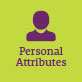 Display Resilience and CourageFoundationalAct with IntegrityFoundationalManage SelfIntermediateValue DiversityFoundational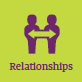 Communicate EffectivelyIntermediateCommit to Customer ServiceFoundationalWork CollaborativelyFoundationalInfluence and NegotiateFoundational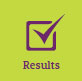 Deliver ResultsFoundationalPlan and PrioritiseFoundationalThink and Solve ProblemsFoundationalDemonstrate AccountabilityFoundational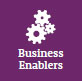 FinanceFoundationalTechnologyFoundationalProcurement and Contract ManagementFoundationalProject ManagementFoundationalNSW Public Sector Capability FrameworkNSW Public Sector Capability FrameworkNSW Public Sector Capability FrameworkGroup and CapabilityLevelBehavioural IndicatorsPersonal AttributesManage SelfIntermediateAdapt existing skills to new situationsShow commitment to achieving work goalsShow awareness of own strengths and areas for growth and develop and apply new skillsSeek feedback from colleagues and stakeholdersMaintain own motivation when tasks become difficultRelationshipsCommunicate EffectivelyIntermediateFocus on key points and speak in ‘Plain English’Clearly explain and present ideas and argumentsListen to others when they are speaking and ask appropriate, respectful questionsMonitor own and others’ non-verbal cues and adapt where necessaryPrepare written material that is well structured and easy to follow by the intended audienceCommunicate routine technical information clearlyResultsPlan and PrioritiseFoundationalPlan and coordinate allocated activitiesRe-prioritise own work activities on a regular basis to achieve set goalsContribute to the development of team work plans and goal settingUnderstand team objectives and how own work relates to achieving theseResultsThink and Solve ProblemsFoundationalFind and check information needed to complete own work tasksIdentify and inform supervisor of issues that may impact on completion of tasksEscalate more complex issues and problems when these are identifiedShare ideas about ways to improve work tasks and solve problemsSuggest improvements to work tasks for the teamBusiness EnablersProject ManagementFoundationalPlan and deliver tasks in line with agreed schedulesCheck progress against schedules, and seek help to overcome barriersParticipate in planning and provide feedback about improvements to schedules